Конспект: «Родительское собраниев группе компенсирующей направленности».ТЕМА: «Мой родитель-мой наставник, он мне опора и созидатель!»Цели: взаимодействие родителей и педагогов, для дальнейшего расширения перспектив образовательного процесса, повысить педагогический культурный этикет родителя.Задачи: познакомить родителей с особенностями образовательной деятельности коррекционных педагогов, обновить анкетные данные семей воспитанников (новые заключения ПМПК, справок МСЭ и т.д.); научить родителей наблюдать за ребенком, изучать его, видеть успехи и неудачи, стараться помочь ему развиваться в его собственном темпе.Форма проведения: встреча.Место проведения: групповая д/сУчастники: воспитатель,  тьютор, родители.План проведенияВступительная часть.     2.  Игры на знакомство и сплочение     3. Особенности образовательного процесса в группе компенсирующей направленности.     4.   Выступление тьютора:  «Кто такой тьютор и зачем он занимается в детском саду»Ход мероприятияПодготовительный этапОформление стенда «Наши умелые ручки» выставка работ детей.Приглашение тьютора.Организационный этапРодители проходят, рассаживаются произвольно в удобном порядке. Звучит легкая мелодия, помогающая снять усталость и позволяющая позитивно настроиться. Вступительная частьЗвучит торжественная музыка.Воспитатель. Добрый вечер, дорогие родители! Мы очень рады видеть вас в нашей уютной группе! Воспитатель. Для того, что бы нам лучше узнать друг друга, давайте познакомимся. Игра: «Вот я какой!»    Суть игры: Игроки встают в круг. Руководитель даёт задание: каждый участник, по очереди, должен громко и чётко назвать своё имя и одно из качеств человека, присущее данному игроку, которое начинается на ту же букву, что и имя. Например, «Дамир – добрый», «Олеся – обаятельная», «Семён – самоуверенный» и т.д.Игра учит: не боятся собственного мнения; осмыслению своего внутреннего «Я»; развивает навыки коммуникативного общения.Подобные игры могут проводиться с аудиторией, в которой собраны незнакомые или мало знакомые друг с другом  люди.     Воспитатель. Для того чтобы нам можно было работать в более тесном контакте, мы сейчас с Вами еще немного поиграем.Игра « Хвастушка». Каждый из участников должен похвастаться каким - либо качеством или умение своего ребенка. Передается мягкая игрушка и каждый говорит о своем ребенке. (Например: мой Гриша лучше всех хлопает в ладоши и т.д.).Особенности образовательного процесса в компенсирующей группе.Воспитатель рассказывает родителям о режиме дня, образовательных программах, по которым осуществляется педагогический процесс, задачах воспитания и обучения, об основных занятиях и видах детской деятельности (сетка занятий).Тема: «Специфика обучения и воспитания детей в компенсирующей группе. Роль семьи в преодолении трудностей в поведении».Ребенку для полноценного и гармоничного развития личности необходимо расти в семейном окружении, в атмосфере счастья, любви и понимания.   Особенно это важно для ребенка с ограниченными возможностями здоровья. Такой ребенок нуждается в особой поддержке и помощи близких ему людей.Семья и дошкольное учреждение – два важных составляющих в социализации ребенка. Без родительского участия процесс воспитания, обучения и коррекции невозможен, или, по крайней мере, неполноценен.Отличительной особенностью компенсирующих групп является то, что помимо воспитателей с детьми работают педагоги-дефектологи, логопеды, тьюторы, медицинские работники соответствующего профиля, детские психологи.
Количество детей в группах, как правило, не превышает 10-12 человек, что позволяет уделить внимание каждому ребенку в необходимом объеме.В результате применения современных активных форм взаимодействия, позиция родителей стала более гибкой. Теперь вы не зрители и наблюдатели, а активные участники в жизни своего ребёнка. Такие изменения позволяют нам говорить об эффективности использования современных активных форм в работе с родителями.Выступление тьютора «Кто такой тьютор и чем он занимается в детском саду». Некоторые родители, к своему счастью, даже не знают, для кого нужен тьютор в детском саду. А родителям детей, имеющих отклонения в развитии, пришлось тесно соприкоснуться с помощью данного специалиста в образовательном процессе.Основным специалистом в коррекционной  группе является педагог-дефектолог,  который занимается изучением, обучением, воспитанием и социализацией детей, имеющих отклонения в своем развитии. Совместно с воспитателем тьютор: осуществляет работу по адаптации учебной программы для ребенка; помогает воспитателю в изготовлении наглядных пособий.Совместно с психологом, дефектологом, логопедом: помогает выявить возникшие проблемы в дошкольной жизни ребенка; выполняет рекомендации специалистов по разрешению тех или иных проблем.Тьютор – персональный сопровождающий обучающегося с ограниченными возможностями здоровья. Тьютор следит за тем, что излагает воспитатель, как подает материал в том объеме и на том уровне, который понятен ребенку. Ребенок слушает воспитателя, но выполняет столько заданий, сколько ему по силам. Процесс активности обучающегося находится под контролем тьютора. Функции тьютора в детском саду.Цель работы тьютора заключается в организации комфортных условий для успешного включения ребенка с особенностями развития в дошкольную среду. Комфортные условия – это условия, при соблюдении которых ребенок с особенностями развития сможет усваивать адаптированную для него образовательную программу в удобном темпе и в соответствующем объеме. При этом деятельность по сопровождению ребенка с особенностями развития не должна нарушать образовательного и коммуникативного пространства той группы детей, в которой он находится.Достижение цели тьюторского сопровождения достигается последовательным решением следующих задач:· Создание условий для успешного обучения ребенка;· Создание условий для успешной социализации ребенка;· Максимальное раскрытие потенциала его личности.Перечисленные задачи достигаются следующими средствами:1. Организация и адаптация жизненного пространства (рабочего места, других мест, где бывает ребенок в учреждении).2. Понимание зон ближайшего развития обучающегося с ОВЗ, опора на его внутренние скрытые ресурсы, дозирование нагрузки, адаптация учебного материала, адаптация учебных пособий. Взаимодействие воспитателя и тьютора осуществляется как минимум в трех основных направлениях:1) в процессе обучения детей;2) в процессе социализации ребенка;3) в процессе работы с родителями «особого ребенка».Одна из основных форм взаимодействия воспитателя и тьютора в процессе обучения – индивидуальная помощь «особому ребенку». Основная задача воспитателя и тьютора в процессе обучения – помочь ребенку с проблемами в развитии в формировании основ учебной деятельности. Еще один важный момент, требующий взаимодействия воспитателя и тьютора, – формирование у детей умения контролировать свою деятельность и оценивать ее. Создание ситуации успеха для «особого ребенка», возможность гордиться своими достижениями – результат взаимодействия двух педагогов на
занятии.Тьютор: Я прошу Вас сложить в этот портфель те качества, которые как вы считаете, необходимы каждому нам в общении с Вашими детьми. Что бы Вы хотели изменить, добавить, пожелать каждому из педагогов. (Родители пишут качества, например: доброта, внимание и т.д.).Игра « Портфельчик». ( Понадобится заранее подготовленный пластиковый канцелярский портфель с небольшим отверстием для вложения записок, маркеры двух цветов).Заключительная частьТьютор: наше собрание заканчивается, а в руках у меня остался волшебный клубочек (клубок ниток).Игра « Волшебный клубочек» Предлагаю каждому из Вас намотать на палец нить и ответить на вопрос: Каким качеством Вы хотите наградить своего ребенка или воспитать в нем? Чего, по вашему мнению, не хватает вашему ребенку? ( Каждый наматывает нить и называет качества).Тьютор: Наш клубочек волшебный и нить, что связала нас между собой тоже волшебная, мы ее сейчас сложим в конверт, и она будет храниться до выпуска в школу. Я уверена, что все Ваши пожелания исполнятся, ведь слово имеет свойство материализоваться.Всего доброго. Спасибо за сотрудничество!Обратная связь с родителямиРодители задают интересующие их вопросы, высказывают предложения по улучшению качества образовательного процесса.Вывод: Сотрудничество разных специалистов – залог успешности инклюзии. Взрослые, работающие с «особым» ребенком, должны составлять одну команду, задача которой в объединении разносторонних усилий с целью успешного вовлечения ребенка с ограниченными возможностями здоровья, ребенка-инвалида в дошкольную жизнь. Основными членами такой команды должны стать воспитатель, логопед, дефектолог, психолог, тьютор. 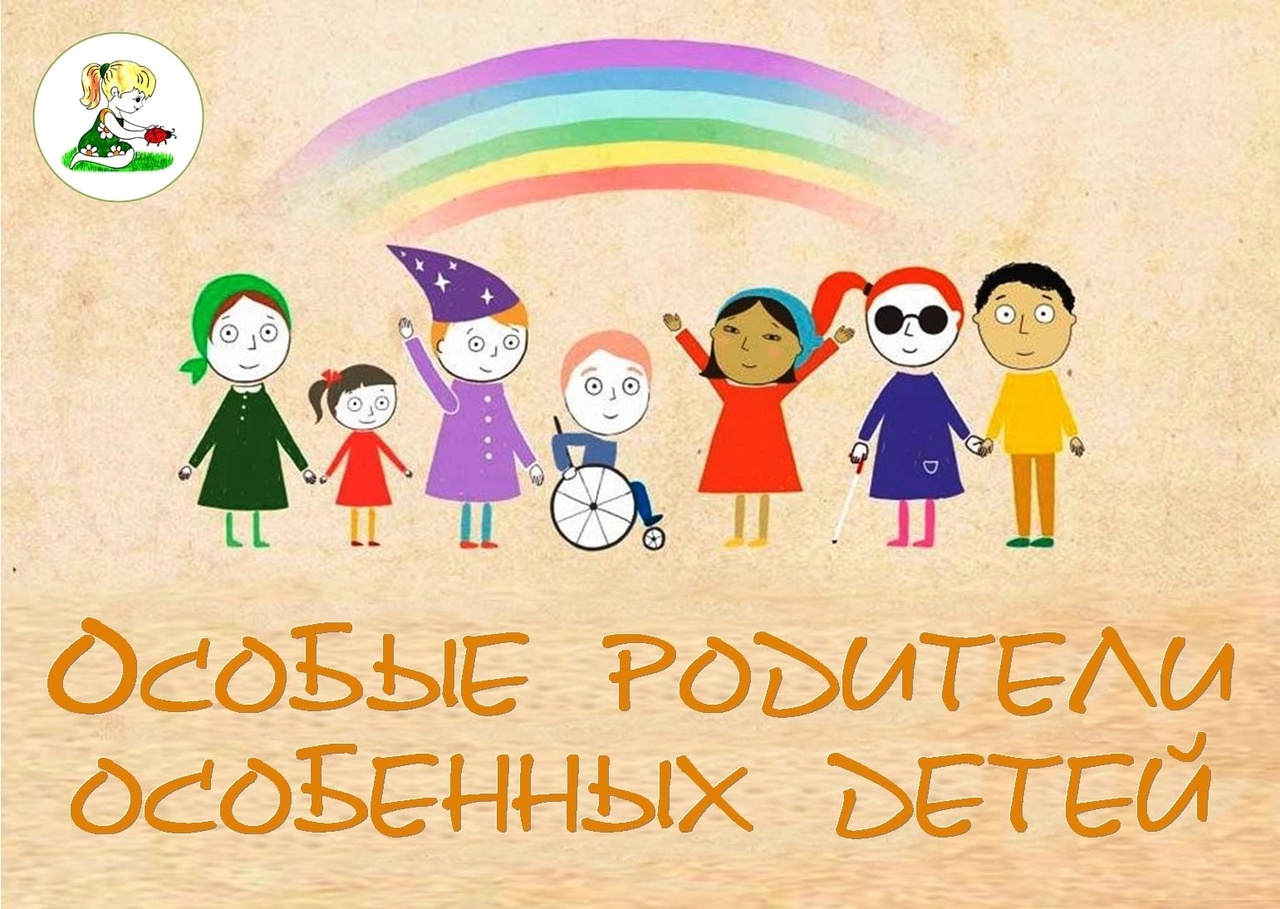 